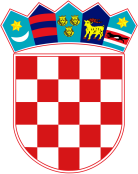                 REPUBLIKA  HRVATSKASREDIŠNJI DRŽAVNI URED ZA HRVATE IZVAN                 REPUBLIKE HRVATSKEZagreb, 01. veljače 2023.REZULTATI PRVE FAZE TESTIRANJA po objavljenom javnom natječaju za prijam u državnu službu na neodređeno vrijeme u Središnji državni ured za Hrvate izvan Republike Hrvatske u Narodnim novinama broj 156/2022 od 30. prosinca 2022. godine.Testiranje je održano 31. siječnja 2023. godine Radno mjesto 1. Stručni suradnik - vježbenik (red. br. 13.) - 1 izvršitelj, u Službi za provedu i nadzor natječaja i projekata Hrvata izvan Republike Hrvatske, Sektor za provedbu i nadzor programa i projekata Hrvata izvan Republike Hrvatske Radno mjesto 2. Stručni savjetnik (red. br. 16.) - 1 izvršitelj, u Službi za gospodarsku suradnju, Sektor za provedbu i nadzor programa i projekata Hrvata izvan Republike Hrvatske Rezultati I. faze testiranjaTablica br. 1Tablica br. 2Napomena:Sukladno članku 11. Uredbe o raspisivanju i provedbi javnog natječaja i internog oglasa u državnoj službi (Narodne novine, broj 78/2017 i 89/2019) u drugu fazu testiranja za radno mjesto 1 (Tablica br. 1) upućuju se kandidati koji su  ostvarili najbolje rezultate u prvoj fazi i to 15 kandidata za to radno mjesto, odnosno svi kandidati koji dijele 15. mjesto (označeno žutom bojom).Za radno mjesto broj 2 (Tablica br. 2) u drugu fazu testiranja upućuju se svi kandidati koji su zadovoljili u prvoj fazi testiranja (označeno žutom bojom).Smatra se da je kandidat zadovoljio u prvoj fazi testiranja, ako je ostvario najmanje 5 bodova. Druga faza testiranja održat će se 02. veljače 2023. godine, s početkom od 10,00 sati, u prostorijama Algebre, na 1. katu, soba C8, Gradišćanska 24, 10 000 Zagreb:Molimo da dođete 15 minuta prije objavljenog termina.Pisana provjera znanja iz engleskog jezika (za radno mjesto 2. Stručni savjetnik, (red. br. 16.) održat će se 07. veljače 2023. godine, s početkom u 9,30 sati, u prostorijama Filozofskog fakulteta u Zagrebu, u sobi A107, Ulica Ivana Lučića 3, 10 000 Zagreb. Pisanoj provjeri znanja iz engleskog jezika (za radno mjesto 2.) mogu pristupiti kandidati koji su uspješno prošli provjeru znanja rada na računalu.Nakon provedene druge faze testiranja, na razgovor (intervju) bit će upućeni kandidati koji su ostvarili ukupno najviše bodova u prvoj i drugoj fazi testiranja, i to 10 kandidata, odnosno ako je u drugoj fazi testiranja zadovoljilo manje od 10 kandidata, na intervju se upućuju svi kandidati koji su zadovoljili u drugoj fazi testiranja o čemu će kandidati biti naknadno obavješteni putem web stranice Središnjeg državnog ureda za Hrvate izvan Republike Hrvatske (hrvatiizvanrh.gov.hr).Razgovor (intervju) održat će se 09. veljače 2023. godine, s početkom od 10,15 sati, u Središnjem državnom uredu za Hrvate izvan Republike Hrvatske, Pantovčak 258, 10 000 Zagreb.       Komisija za provedbu javnog natječaja R. br. INICIJALI (prezime i ime)GODINA ROĐENJAProvjera znanja osnova upravnog područja za radno mjesto  1. stručni suradnik - vježbenikKandidati koji su zadovoljili u prvoj fazi testiranjaKandidati koji su zadovoljili u prvoj fazi testiranjaKandidati koji su zadovoljili u prvoj fazi testiranjaKandidati koji su zadovoljili u prvoj fazi testiranja1.V.A.1996.9,52.P.M.1997.9,53.C.A.1996.94.G.G.1993.95.F.Z.1997.8,56.G.J.1995.8,57.T.V.1991.8,58.B.M.1997.89.G.D.1992.810.S.K.U.1990.811.K.D.1992.712.S.F.M.1991.713.M.I.1997.714.O.M.1984.715.P.K.1989.6,516.B.F.1998.6,517.A.R.1988.518.B.A.1988.519.N.N.1995.520.R.R.1979.Nije pristupio testiranju21.Č.D.1995.Nije pristupio testiranju22.B.K.1998.Nije pristupio testiranjuR. br. INICIJALI (prezime i ime)GODINA ROĐENJAProvjera znanja, sposobnosti i vještina za radno mjesto  2. stručni savjetnikKandidati koji su zadovoljili u prvoj fazi testiranjaKandidati koji su zadovoljili u prvoj fazi testiranjaKandidati koji su zadovoljili u prvoj fazi testiranjaKandidati koji su zadovoljili u prvoj fazi testiranja1.J.M.1981.82.B.A.1995.7,53.G.Ž.1982.74.J.M.1989.Nije pristupio testiranju5.M.K.1992.Nije pristupio testiranju6.S.M.1974.Nije pristupio testiranju7.J.A.1987.Nije pristupio testiranju1.V.A.1996.9,52.P.M.1997.9,53.C.A.1996.94.G.G.1993.95.F.Z.1997.8,56.G.J.1995.8,57.T.V.1991.8,58.B.M.1997.89.G.D.1992.810.S.K.U.1990.811.K.D.1992.712.S.F.M.1991.713.M.I.1997.714.O.M.1984.715.P.K.1989.6,516.B.F.1998.6,517.J.M.1981.818.B.A.1995.7,519.G.Ž.1982.7